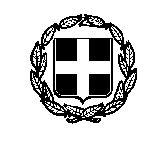                                       ΕΛΛΗΝΙΚΗ ΔΗΜΟΚΡΑΤΙΑ                   ΥΠΟΥΡΓΕΙΟ ΠΑΙΔΕΙΑΣ ΚΑΙ ΘΡΗΣΚΕΥΜΑΤΩΝ          ΓΕΝΙΚΗ ΓΡΑΜΜΑΤΕΙΑ ΕΠΑΓΓΕΛΜΑΤΙΚΗΣ ΕΚΠΑΙΔΕΥΣΗΣ,               ΚΑΤΑΡΤΙΣΗΣ,  ΔΙΑ ΒΙΟΥ ΜΑΘΗΣΗΣΚΑΙ ΝΕΟΛΑΙΑΣ      ΔΙΕΥΘΥΝΣΗ ΕΦΑΡΜΟΓΗΣ ΕΠΑΓΓΕΛΜΑΤΙΚΗΣ ΚΑΤΑΡΤΙΣΗΣΑΙΤΗΣΗΠΡΟΣ ΤΟ Δ.Ι.Ε.Κ. ΒΕΡΟΙΑΣΣΤΟΙΧΕΙΑ ΑΙΤΟΥΝΤΟΣ:ΙΔΙΟΤΗΤΑ: …………………………………...                            ΕΠΩΝΥΜΟ: ………………………………….                       ΌΝΟΜΑ: ……………………………………...            ΠΑΤΡΩΝΥΜΟ: ……………………………...                                                          ΜΗΤΡΩΝΥΜΟ: ……………………………..Δ/ΝΣΗ ΚΑΤΟΙΚΙΑΣ: ………………………..…………………………………………………Τ. Κ. : ………………………………………….ΝΟΜΟΣ: ……………………………………..ΤΗΛΕΦΩΝΟ: ………………………………..Ε-MAIL: ………………………………………Παρακαλώ να δεχτείτε τη μετεγγραφή μου στο . . . ..       εξάμηνο της ειδικότητας . . . . . . . . . . . . . . . . . . . . . .. . . . . . . . . . . . . . . . . . . . . . . . . . . . . . . . . . . . . . . . . .καθώς έχω ολοκληρώσει το  . . . . . .   εξάμηνο στο Δ.ΙΕΚ  . . . . . . . . . .Συνημμένα υποβάλω αντίγραφο ατομικού φακέλου. Ημερομηνία: ……../ …….../ 202….                Ο / Η ΑΙΤ………….